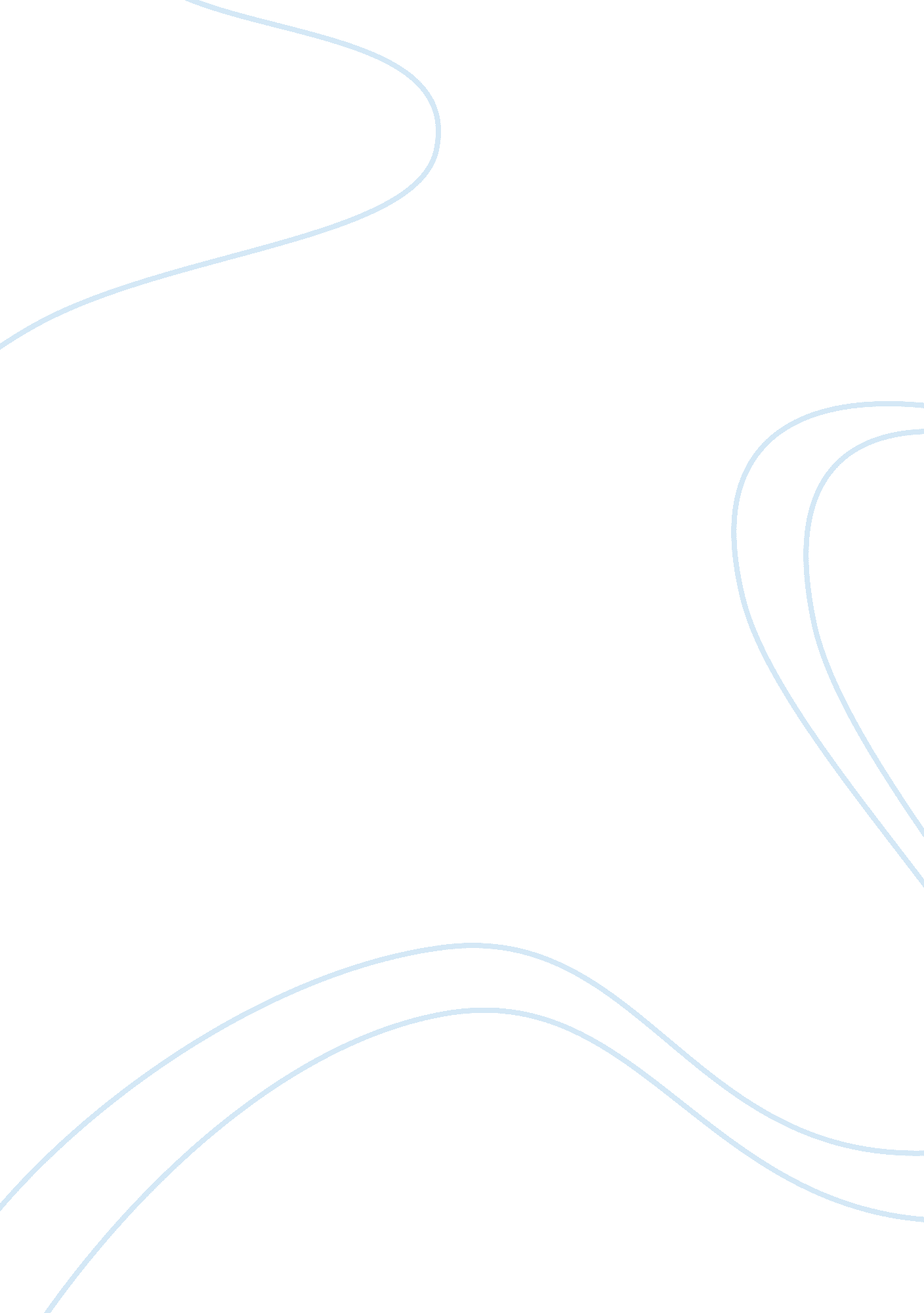 Why do men cheat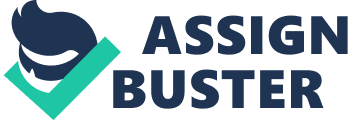 Men who cheat do not think about the consequences behind what they do. Majority of men have reputations for being unfaithful. Men in committed relationships have illicit affairs for a variety of reasons, which includes: a tragic medical condition, a pregnancy under way, issues about money and the fact that he might not get the wanted attention he’s been looking for. Truth and deception can break up a home and family because even though they forgive it is hard to forget what broke up and who broke your home. Adultery is consensual sex between a married man and another woman other than spouse. An individual who has been charged with committing adultery may have a valid legal defense, such as the failure or physical incapacity to consummate the sex act. Some states have three goals in support of their adultery laws: 1. The preservation of the institution of marriage 2. The prevention of diseases and illegitimate children 3. And the safeguarding of general community morals. Legal-dictionary. thefreedictionary. com Speaking from experience when the author found out that her boyfriend was being unfaithful. She confronted him at first and all he did was deny it. Then finally she followed him for a few months and he kept going to the same house every night. Finally she went to the woman’s home to confront her. When she did come to the door, the author’s boyfriend who was constantly over the other woman’s home, just wanted to find out the truth, wanting to know if they were really doing what she thought they was. The other woman kept lying and so did the man. The reasoning behind this story is that during all of this, the author was being cheated on and she took it hard. She began to slash tires, bust windows, and even went back to the females home to jump on her but she would never bring her yellow ass out the door. If she, the author, thought about the situation instead of reacting, her consequences might have been different. The ending result was that the author and her boyfriend stayed together but she is slowly trying to rebuild the trust she had in him and that it will take time. Even though the author was trying to rebuild the trust in their relationship, she still feels sad, angry, frustrated, confused, very enraged and betrayed. The author still has unpleasant memories that causes mood changes or better yet sometimes he makes her sick when he touches her. This happens because the author remembers how bad she feels when he lied about the infidelity. Trust your feelings but the author never went through emotions like that until she met him. Another example is when Dante found out his now ex girlfriend cheated. She finally came clean after months, but she said she kissed him and that he “ got her pants off”. He stayed with her until he found out the truth. The truth was that she gave the dude more than just a kiss, she gave the other man a lap dance, gave him oral and a ton of other things. Dante could not understand how could someone he loved do something of the nature. It would have been unfair and unhealthy if he stayed with her. Married men lose their way but it does not mean that they cannot rebuild their relationship back to where it once was. The facts and statistics shown for infidelity shows that: * 90% of Americans believe adultery is morally wrong * 61% of Americans thought adultery should not be a crime in the United States; while 35% thought it should and 4% had no opinion * 22% of married men have strayed at least once during their married lives * About 37% of men admit to having affairs * Divorce makes up 17% in the United States * Only 46% of men believe that online affairs are adultery. DivorceMag Given the secret nature of infidelity, exact figures about cheating and extra – marital affairs are nearly impossible to establish. But the fact of the matter is that infidelity is becoming more common among people under 30. www. menstuff. org/issues/byissue/infidelitystats. html Infidelity is the breaking of any one or more of the covenants of marriage between the partners of the marriage. www. Legal-dictionary. thefreedictionary. com/sexual & infidelity Some husband’s feel that their wife just isn’t interested in them anymore, which also can lead to their husband finding interest elsewhere. If this occurs you would need to know about the signs of a cheating man are: * A change in behavior at home * Wanting to try new sexual activities * Signs of infidelity in the work place * Secretive with (cell phones) telephones * Paper trails Examples: ATM with drawls Unusual numbers on phone bill Credit Card receipts * Signs of infidelity in an Automobile Examples: Unexplained mileage Passenger seat adjusted Child seat taken out of vehicle Change of clothes in the trunk Suspicious items lipstick, phone numbers If and when you catch your husband/ boyfriend doing any of these above items, do further investigation before you come to the conclusion that he is cheating. The reason being if you accuse your boyfriend/ husband of infidelity and you are mistaken, the circumstances could be costly. Last but not least. There are ways of preventing infidelity. One way is to get into character such as playing doctor, candy striper, French maid, and etc. Another way is you can go to counseling or go get some research on how to make your marriage work. References www. menstuff. org/issues/byissue/infidelitystats. html www. legal-dictionary. thefreedictionary. com 